KАРАР                                                                ПОСТАНОВЛЕНИЕОб утверждении Требований к порядку разработки и принятия правовых актов о нормировании в сфере закупок товаров, работ, услуг для обеспечения муниципальных нужд сельского поселения Мраковский сельсовет муниципального района Гафурийский район Республики Башкортостан, содержанию указанных актов и обеспечению их исполненияВ соответствии с пунктом 1 части 4 статьи 19 Федерального закона от 5 апреля 2013 года № 44-ФЗ «О контрактной системе в сфере закупок товаров, работ, услуг для обеспечения государственных и муниципальных нужд», Постановлением Правительства Российской Федерации от 18 мая 2015 года № 476 «Об утверждении общих требований к порядку разработки и принятия правовых актов о нормировании в сфере закупок, содержанию указанных актов и обеспечению их исполнения» Администрация сельского поселения Мраковский сельсовет муниципального района Гафурийский район Республики Башкортостан постановляет:1. Утвердить прилагаемые Требования к порядку разработки и принятия правовых актов о нормировании в сфере закупок для обеспечения нужд сельского поселения Мраковский сельсовет муниципального района Гафурийский район Республики Башкортостан, содержанию указанных актов и обеспечению их исполнения (далее – Требования).2. Муниципальным органам сельского поселения Мраковский сельсовет муниципального района Гафурийский район Республики Башкортостан, обеспечить до 01 июня 2016 года утверждение:нормативных затрат на обеспечение функций соответствующего муниципального органа и подведомственных ему казенных и бюджетных учреждений;требований к отдельным видам товаров, работ, услуг (в том числе предельным ценам товаров, работ, услуг) закупаемым муниципальным органом и подведомственными ему казенными и бюджетными учреждениями.3. Настоящее постановление вступает в силу с 1 января 2016 года.4.  Контроль за исполнением настоящего постановления оставляю за собой.Глава  сельского поселения                                                             С.С. Ярмухаметов Приложение к постановлению администрации МР Гафурийский район Республики Башкортостан от 18 марта 2016 г. №16Требованияк порядку разработки и принятия правовых актов о нормировании в сфере закупок товаров, работ, услуг для обеспечения муниципальных нужд сельского поселения Мраковский сельсовет муниципального района Гафурийский район Республики Башкортостан, содержанию указанных актов и обеспечению их исполнения 1. Настоящий документ определяет требования к порядку разработки и принятия, содержанию, обеспечению исполнения следующих правовых актов: а) Администрации сельского поселения Мраковский сельсовет муниципального района Гафурийский район Республики Башкортостан, утверждающих: правила определения нормативных затрат на обеспечение функций Администрации сельского поселения Мраковский сельсовет муниципального района Гафурийский район Республики Башкортостан, муниципальных казенных учреждений (далее-нормативные затраты); правила определения требований к отдельным видам товаров, работ, услуг (в том числе предельные цены товаров, работ, услуг), закупаемым для обеспечения муниципальных нужд; б) Администрации сельского поселения Мраковский сельсовет муниципального района Гафурийский район Республики Башкортостан, муниципальных казенных учреждений утверждающих: нормативные затраты; требования к отдельным видам товаров, работ, услуг ( в том числе предельные цены товаров, работ, услуг), закупаемым Администрацией  сельского поселения Мраковский сельсовет муниципального района Гафурийский район Республики Башкортостан, муниципальными казенными учреждениями, подведомственными Администрации сельского поселения Мраковский сельсовет муниципального района Гафурийский район Республики Башкортостан, муниципальными казенными учреждениями, муниципальными бюджетными учреждениями. 2. Правовые акты, указанные в подпункте «а» пункта 1 настоящих требований, разрабатываются рабочей группой по подготовке к внедрению процессов нормирования в сфере закупок товаров, работ, услуг для обеспечения муниципальных нужд в форме проектов постановлений Администрации сельского поселения Мраковский сельсовет муниципального района Гафурийский район Республике Башкортостан. Состав рабочей группы утверждается распоряжением Администрации сельского поселения Мраковский сельсовет муниципального района Гафурийский район Республики Башкортостан. 3. Правовые акты, указанные в подпункте «б» пункта 1 настоящих требований могут предусматривать право руководителя (заместителя руководителя) муниципального органа утверждать нормативы количества и (или) нормативы цены товаров, работ, услуг. 4. Для проведения обсуждения в целях общественного контроля проектов правовых актов, указанных в пункт 1 настоящих Требований, в соответствии с пунктом 6 общих требований к порядку разработки и принятия правовых актов и обеспечению их исполнения утвержденных постановлением Правительства Российской Федерации от 18 мая 2015 года № 476 « Об утверждении общих требований к порядку разработки и принятия правовых актов о нормировании в сфере закупок, содержанию указанных актов и обеспечению их исполнения» (далее - общие требования, обсуждения в целях общественного контроля), муниципальные органы размещают проекты указанных правовых актов, пояснительные записки к ним, а также информацию о сроках и порядке направления общественными объединениями, юридическими и физическими лицами предложений по данным документам в открытом доступе на официальном сайте соответствующего муниципального органа (при его наличии). 5. Срок проведения обсуждения в целях общественного контроля устанавливается Администрацией сельского поселения Мраковский сельсовет муниципального района Гафурийский район Республики Башкортостан, муниципальными казенными учреждениями и не может быть менее 7 календарных дней со дня размещения проектов правовых актов, указанных в пункте 1 настоящих Требований, на официальном сайте соответствующего муниципального органа. 6. Администрация сельского поселения Мраковский сельсовет муниципального района Гафурийский район Республики Башкортостан, муниципальные казенные учреждения рассматривают предложения общественных объединений, юридических и физических лиц, поступившие в электронной или письменной форме в срок, установленный указанными органами с учетом положений пункта 5 настоящих Требований в соответствии с законодательством Российской Федерации о порядке рассмотрения обращения граждан. 7. Администрация сельского поселения Мраковский сельсовет муниципального района Гафурийский район Республики Башкортостан, муниципальные казенные учреждения не позднее 3 рабочих дней со дня рассмотрения предложений общественных объединений юридических и физических лиц размещают эти предложения и ответы на них в установленном порядке на официальном сайте. 8. По результатам обсуждения в целях общественного контроля муниципальные органы при необходимости принимают решение о внесении изменений в проекты правовых актов, указанных в пункте 1 настоящих Требований, с учетом предложений общественных объединений, юридических и физических лиц о рассмотрении указанных в абзаце третьем подпункта «а» и абзаце третьем подпункта «б» пункта 1 настоящих Требований проектов правовых актов на заседаниях общественных советов при муниципальных органах в соответствии с пунктом 3 общих требований (далее- общественный совет). 9. По результатам рассмотрения проектов правовых актов, указанных в абзаце третьем подпункта «а» и абзаце третьем подпункта «б» пункта 1 настоящих Требований, общественный совет принимает одно из следующих решений: а) о необходимости доработки правового акта; б) о возможности принятия правового акта. 10. Решение, принятое общественным советом, оформляется протоколом, подписываемым председателем, который не позднее 3 рабочих дней со дня принятия соответствующего решения размещается муниципальным органом на своем официальном сайте. 11.Правовые акты, предусмотренные пунктом «б» пункта 1 настоящих Требований, пересматриваются муниципальными органами на предмет необходимости внесения изменений не реже одного раза в год.  12. В случае принятия решения, указанного в подпункте «а» и абзаце третьем подпункта «б» пункта 1 настоящих Требований, после их доработки в соответствии с решениями, принятыми общественным советом. 13. Администрация сельского поселения Мраковский сельсовет муниципального района Гафурийский район Республики Башкортостан, муниципальные казенные учреждения в течении 7 рабочих дней со дня принятия правовых актов, указанных в подпункте «б» пункта 1 настоящих Требований, обеспечивают размещение этих правовых актов в установленном порядке в единой информационной системе в сфере закупок. 14.Внесение изменений в правовые акты, указанные в подпункте «б» пункта 1 настоящих Требований осуществляется в порядке, установленном для их принятия. 15. Постановление Администрации сельского поселения Мраковский сельсовет муниципального района Гафурийский район Республики Башкортостан, утверждающее правила определения требований к отдельным видам товаров, работ, услуг (в том числе предельные цены товаров, работ, услуг), закупаемым для обеспечения муниципальных нужд, должно определять: а) порядок определения значений характеристик (свойств) отдельных видов товаров, работ, услуг (в том числе предельные цены товаров, работ, услуг), включенных в утвержденный Администрацией сельского поселения Мраковский сельсовет муниципального района Гафурийский район Республики Башкортостан перечень отдельных видов товаров, работ, услуг; б) порядок отбора отдельных видов товаров, работ, услуг (в том числе предельные цены товаров, работ, услуг), закупаемых Администрацией сельского поселения Мраковский сельсовет муниципального района Гафурийский район Республики Башкортостан, муниципальными казенными учреждениями и подведомственными Администрации сельского поселения Мраковский сельсовет муниципального района Гафурийский район Республики Башкортостан, муниципальными казенными учреждениями, муниципальными бюджетными учреждениями (далее-ведомственный перечень); в) форму ведомственного перечня. 16. Постановление Администрации сельского поселения Мраковский сельсовет муниципального района Гафурийский район Республики Башкортостан, утверждающее правила определения нормативных затрат, должно определять: а) порядок расчета нормативных затрат, в том числе формулы расчета; б) обязанность муниципальных органов определять порядок расчетов нормативных затрат, для которых порядок расчета не определен Администрацией сельского поселения Мраковский сельсовет муниципального района Гафурийский район Республики Башкортостан; в) требование об определении Администрацией сельского поселения Мраковский сельсовет муниципального района Гафурийский район Республики Башкортостан, муниципальными казенными учреждениями нормативов количества и (или) цены товаров, работ, услуг, в том числе сгруппированных по должностям муниципальных служащих (иных работников) и (или) категориям должностей муниципальных служащих (иных работников). 17. Правовые акты Администрации сельского поселения Мраковский сельсовет муниципального района Гафурийский район Республики Башкортостан, муниципальных казенных учреждений, утверждающие требования к отдельным видам товаров, работ, услуг, закупаемым Администрацией сельского поселения Мраковский сельсовет муниципального района Гафурийский район Республики Башкортостан, муниципальными казенными учреждениями и подведомственными Администрации сельского поселения Мраковский сельсовет муниципального района Гафурийский район Республики Башкортостан, муниципальными казенными учреждениями, муниципальными бюджетными учреждениями, должны содержать следующие сведения: а) наименование заказчиков, в отношении которых устанавливаются требования к отдельным видам товаров, работ, услуг (в том числе предельные цены товаров, работ, услуг); б) перечень отдельных видов товаров, работ, услуг с указанием характеристик (свойств) и их значений. 18. Администрация сельского поселения Мраковский сельсовет муниципального района Гафурийский район Республики Башкортостан, муниципальные казенные учреждения разрабатывают и утверждают индивидуальные, установленные для каждого муниципального служащего (иного работника), и (или) коллективные, установленные для нескольких муниципальных служащих (иных работников), нормативы количества и (или) цены товаров, работ, услуг по структурным подразделениям указанных органов. 19. Правовые акты Администрации сельского поселения Мраковский сельсовет муниципального района Гафурийский район Республики Башкортостан, муниципальных казенных учреждений утверждающие нормативные затраты должны определять: а) порядок расчета нормативных затрат, для которых правилами определения нормативных затрат не установлен порядок расчета; б) нормативы количества и (или) цены товаров, работ, услуг, в том числе сгруппированные по должностям муниципальных служащих (иных работников) и (или) категориям должностей муниципальных служащих (иных работников). 20. Правовые акты, указанные в подпункте «б» пункта 1 настоящего Требования, могут устанавливать требования к отдельным видам товаров, работ, услуг закупаемым одним или несколькими заказчиками, и (или) нормативные затраты на обеспечение функций Администрации сельского поселения Мраковский сельсовет муниципального района Гафурийский район Республики Башкортостан, и подведомственными Администрации сельского поселения Мраковский сельсовет муниципального района Гафурийский район Республики Башкортостан, муниципальными казенными учреждениями, муниципальными бюджетными учреждениями. 21.Требования к отдельным видам товаров, работ, услуг и нормативные затраты применяются для обоснования объекта и (или) объектов закупки соответствующего заказчика.«18» март  2016й.№ 16«18» марта 2016г.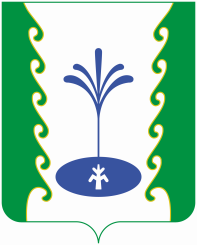 